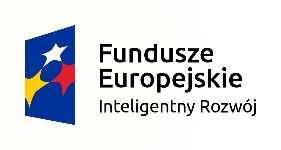 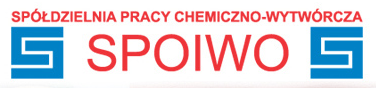 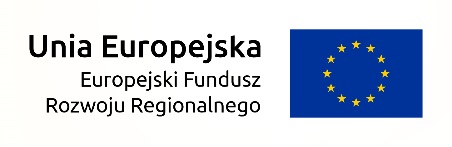 Załącznik nr 1 do zapytania ofertowego Nr 3Formularz ofertowyOferta dla Spółdzielni Pracy Chemiczno-Wytwórczej SPOIWO w RadomiuW odpowiedzi na zapytanie ofertowe z dnia ……………………………… dotyczące zakupu i montażu układu chłodząco-odciągającego z laserowym urządzeniem pomiarowym w ramach Programu Operacyjnego Inteligentny Rozwój, Poddziałanie 3.2.2 Kredyt na innowacje technologiczne pt.:„Wdrożenie do działalności firmy proekologicznej technologii wytwarzania nanokompozytów elastomerowych metoda wulkanizacji” składam niniejszą ofertę na wykonanie w/w zamówienia.Nazwa i dane adresowe wykonawcyNazwa:……………………………………………………………………………………………………………………………………………*Adres: ……………………………………………………………………………………………………………………………………………*NIP: …………………………………………………………………….*Dane osoby do kontaktu:Imię i Nazwisko …………………………………………………………………………………………………………………………….*Adres e-mail …………………………………………………………………………………………………………………………………*Numer telefonu …………………………………………………………………………………………………………………………..*Warunki oceny ofertyGwarancja: ……………………………………. miesięcy*Termin realizacji zamówienia: ………………dni* ( liczony w dniach kalendarzowych od ……………………….)Serwis: czas realizacji serwisu- przyjazd serwisanta do …………….. godzin naprawa kompleksowa do……………… dni*Ważność oferty: ……………… miesiące* ( minimum 5 miesięcy od daty dostarczenia oferty ) Szczegółowy opis przedmiotu zapytania ofertowego :Kompatybilność dotyczy pracy urządzenia z odciągiem, piecem wulkanizacyjnym i wytłaczarką           ( sterowanie prędkościami).Warunki płatności *:……………………………………………………………………………………………………………………………………………………………………………………………………………………………………………………………………………………………………………………………………………………………………………………………………………………………………………………………………………………………………………………………………………………………………………………………………………………………………………………………………………………………………………………………………………………………………………………..Oświadczenia wykonawcy:Ja (my) niżej podpisany(i) oświadczam (y), że:Wykonawca oświadcza, że akcentuje warunki realizacji zamówienia określone w zapytaniu ofertowym oraz nie wnosi żadnych zastrzeżeń i uwag w tym zakresie. Wykonawca posiada uprawnienia do wykonywania określonej działalności lub czynności, jeżeli ustawy nakładają obowiązek posiadanie takich uprawnień.Wykonawca oświadcza, że posiada niezbędną wiedzę i doświadczenie umożliwiające prawidłową realizację zamówienia.Znajdujemy się w sytuacji ekonomicznej i finansowej zapewniającej wykonanie zamówienia we wskazanym terminie.Wykonawca oświadcza, że dysponuje odpowiednim potencjałem technicznym oraz osobami zdolnymi do wykonania zamówienia.Wykonawca zgadza się na warunki dostawy- Spółdzielnia Pracy Chemiczno-Wytwórcza Spoiwo w Radomiu,  ul. Klejowa 24Wykonawca oświadcza, że dostarczy urządzenie spełniające normy bezpieczeństwa CE i jest w pełni przystosowane do zasilania z sieci elektrycznej o parametrach zgodnych ze standardami obowiązującymi w Unii Europejskiej.Wykonawca oświadcza, że czas reakcji serwisu maksimum w ciągu 12 godzin od momentu zgłoszenia awarii.Wykonawca oświadcza, że dokona naprawy urządzenia maksymalnie w ciągu 3 dni.Wykonawca świadczą, że udziela minimum 18 miesięcznej gwarancji na dostarczone urządzenie.Wykonawca oświadcza, że gwarantuje dostępność części zamiennych – 10 lat.Wykonawca oświadcza, że dołączy instrukcję użytkowania i deklarację zgodności w języku polskim.Wykonawca oświadcza, że dostarczy przedmiotową maszynę na własny koszt.Wykonawca oświadcza, że zapewni montaż w siedzibie Spółdzielni Pracy Chemiczno-Wytwórczej SPOIWO w Radomiu, ul. Klejowa 24.Wykonawca oświadcza, że wprowadzi urządzenie we wskazane przez Zamawiającego miejsce.Wykonawca oświadcza, że dokona instalacji i uruchomienia w terminie do 7 dni. Wykonawca oświadcza, że przeprowadzi szkolenie operatorów maszyny przez minimum 3 dni robocze. Minimalny zakres szkolenia:- podstawowe szkolenie BHP;- podstawowe szkolenie obsługoweOświadczam, iż Spółka jest/ Spółka nie jest ** powiązana osobowo lub kapitałowo z Zamawiającym. Przez powiązania osobowe lub kapitałowe rozumie się wzajemne powiązania pomiędzy Zamawiającym lub osobami upoważnionymi do zaciągania w imieniu Zamawiającego lub osobami wykonującymi w imieniu Zamawiającego czynności związanych z przygotowaniem i przeprowadzeniem procedury wyboru Wykonawcy a Wykonawcą, polegające w szczególności na:uczestniczeniu w spółce jako wspólnik spółki cywilnej lub spółki osobowej;posiadaniu co najmniej 10% udziałów lub akcji;pełnieniu funkcji członka organu nadzorczego lub zarządzającego, prokurenta, pełnomocnika;pozostawaniu w związku małżeńskim, w stosunku pokrewieństwa lub powinowactwa w linii prostej, w stosunku pokrewieństwa lub powinowactwa w linii bocznej  do drugiego stopnia lub pozostawienia w stosunku przysposobienia, opieki lub kurateli;pozostawieniu z wykonawcą w takim stosunku prawnym lub faktycznym, że możne to budzić uzasadnione wątpliwości co do bezstronności tych osób.Załączniki do niniejszego formularza ofertowego:1………………………………………………..2………………………………………………..Miejscowość ……………………………… , dnia …………………….r*					                                ……………………………………………….								(podpis i pieczęć wystawcy oferty)**   dane obligatoryjne** niepotrzebne skreślićLp.Przedmiot zamówieniaCena netto w PLN/EUR*Cena brutto w PLN/EUR*1Zakup i montaż układu chłodząco-odciągającego z laserowym urządzeniem pomiarowymRazem:Lp.Parametry techniczneTAK*NIE*Układ chłodzenia1Długość układu chłodzenia – 4000mm2Zamknięty układ chłodzenia3Układ czyszczenia wody4Układ osuszania profiliOdciąg1Minimalna długość czynna odciągu-400mm2Szerokość gąsienic-100mm3Maksymalna wysokość odciąganego profilu-100mm4Regulacja siły odcisku5Prędkość liniowa-40m/min6Płynna regulacja prędkości 7Powierzchnia czynna gąsienic – antypoślizgowa8Kompatybilność urządzeńLaserowy pomiar1Maksymalna wysokość profilu przy szerokości profilu 51mm – 96mm2Dokładność pomiaru wysokości - 2µm3Maksymalna szerokość profilu przy jego wysokości 13mm – 70mm4Dokładność pomiaru szerokości - 20µm5Pomiar „in time”6Układ informacji ostrzegania7Kompatybilność urządzeń